采购项目技术、服务、政府采购合同内容条款及其他商务要求前提：本章采购需求中标注“*”号的条款为本次磋商采购项目的实质性要求，供应商应全部满足。一.项目概述1、项目介绍为深入贯彻落实十九大提出的“建设知识型、技能型、创新型劳动者大军，弘扬劳模精神和工匠精神，营造劳动光荣的社会风尚和精益求精的敬业风气”精神，发挥职业技能竞赛在技能人才培养、选拔和激励等方面的重要作用，打造享誉全国的“天府工匠”，培养规模宏大的“技能川军”，经研究，四川省人力资源和社会保障厅、四川省民政厅、四川省卫生健康委员会、四川省中医药局、四川省妇女联合会决定联合举办2021年四川技能大赛—首届康养护理职业技能大赛。本次竞赛旨在测评参赛选手在养老护理、医院护理、母婴护理、家政服务、保育员、营养配餐员中使用的一系列技术技能。包含养老护理、医院护理、母婴护理、家政服务、保育员、营养配餐员共六个职业工种赛事。为加深对相关项目技术技能发展趋势的了解与认识，并向社会展示技能、推广技能。四川省21个地市州共21支参赛队伍，每支队伍由6名选手和1名领队组成，参赛选手共计126人，领队21人，裁判58人，组委会工作人员20人，安保志愿组30人，大赛预计参与人数250人左右。本次采购求旨在为本次赛事采购第三方对本次比赛提供完整的赛事支撑，包括但不限于为大赛提供竞赛环境搭建服务、氛围营造、赛事宣传、竞赛场地租赁服务、竞赛所用设施设备采购、设施设备租赁、食宿交通、安保志愿者服务、比赛现场支撑服务、竞赛会议服务等。2、采购标的名称及所属行业：四川省首届康养护理职业技能大赛温江赛场承办服务，所属行业：其他未列明行业。*二.商务要求（一）服务期限：2021年9月21日前入场，2021年9月22日至24日比赛。（二）付款方式及条件：合同签订后 10 个工作日内支付合同金额的 30%作为预付款；活动完毕并经验收合格后支付余下 70%，采购单位应当自收到发票后20日内将资金支付到合同约定的供应商账户。（三）服务地点：成都市温江区。（四）验收：采购人严格按照《财政部关于进一步加强政府采购需求和履约验收管理的指导意见》（财库〔2016〕205 号）进行验收。三、技术服务要求*（一）服务内容1、比赛场地提供，要求室内场馆面积1000平以上（其中营养配餐项目为室外搭建工位），有采光照明，中央空调，带LED显示屏，木地板，理论考试计算机考场六间。2、六个比赛项目设施设备、耗材提供，按照大赛技术文件要求和参赛选手数量进行准备，保障比赛顺利进行；3、六个比赛项目所需设备租赁，按照大赛技术文件要求和参赛选手数量进行租赁，保障大赛顺利进行；4、提供大赛的场地布置、水电布置及赛场内外氛围营造，要求符合本次职业技能大赛主题，展示四川省职业技能风采，在整体氛围满足点位和工艺要求的条件下符合环保和安全要求；5、市政氛围营造，道路两旁路灯道旗或路口宣传桁架，根据大赛当地政府主管部门意见具体实施；6、媒体宣传，邀请不低于20家省市级主流媒体和知名网络媒体平台进行宣传报道，并提供本次大赛云观赛服务；7、提供参赛裁判、工作人员食宿，并解决选手、裁判及工作人员参加开幕式交通摆渡车，提供9月23日大赛实操比赛选手、裁判及工作人员的午餐（盒饭）；8、闭幕式方案提供，场地布置、物料提供、主持人1人，礼仪8名人员，提供安保人员10人、志愿者20人；9、负责支付技术专家服务费，包含总裁判1人、副总裁判长1人、裁判长6人以及六个项目裁判员48人；（服务费用标准：裁判1000元/人/天，共3天。裁判员700元/人/天。共计3天）10、负责支付竞赛专家制卷、阅卷费用，包括六个项目命题专家1人，审题专家1人，共计12人。（服务费用标准：1500元/人/项目）（二）服务要求1、比赛场地要求1.1竞赛场地桌椅摆放依据“开放式”方式摆放，分为家政服务、母婴护理、养老护理、医院护理、营养配餐（室外场地）和保育员六个项目竞赛区,如图所示：1.2工位及照明要求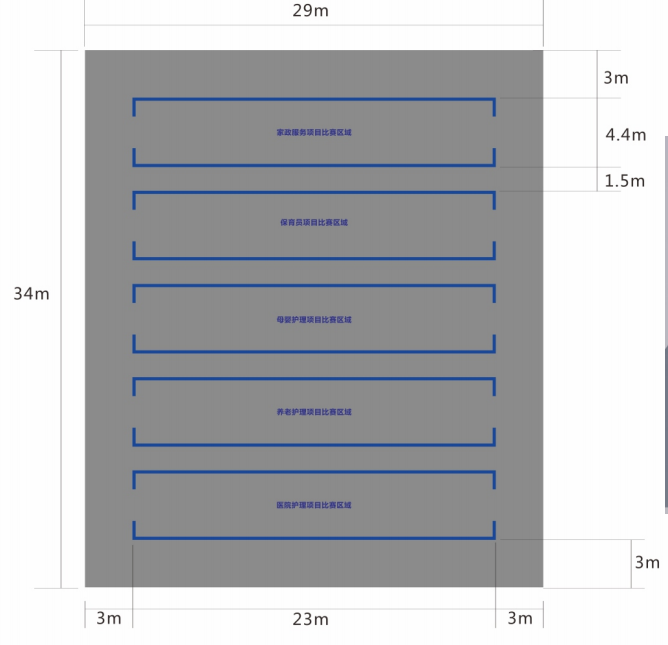 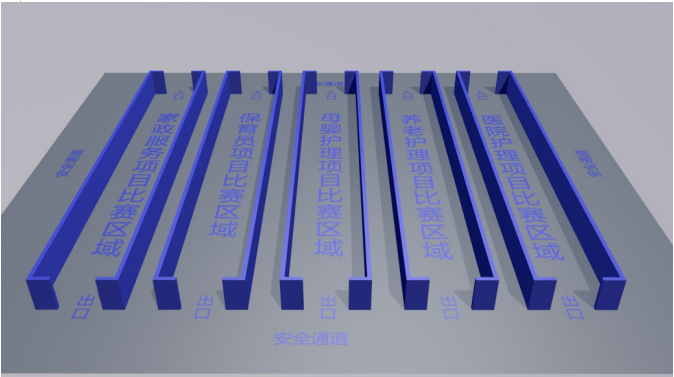 竞赛工位内设有操作平台，每工位按照技术文件（见附件）要求配备220V电源（带漏电保护装置），带1个5口以上插排。工位内的电缆线应符合安全要求。每个竞赛工位面积根据项目情况设置（具体见各项目技术文件），确保参赛队之间互不干扰。竞赛工位标明工位号，并配备竞赛平台和技术工作要求的软、硬件。环境标准要求保证赛场采光(大于500lux)、照明和通风良好。1.3竞赛使用配套软/硬件实施要求比赛过程秉承公平、公正、公开的原则，每个项目赛场工位安放摄像头，实时监控选手键盘及屏幕情况。同时，为了保证比赛过程中，参赛选手能够安静的进行答题以及竞赛运维工作人员能够专心的运维保障，需要在比赛场地内进行区域隔离，选手参赛区与运维工作区做到物理隔离。1.4电力保障要求比赛区域需提供220V电压。1.5 LED展示屏要求观摩区放置LED屏幕P3，宽8米，高3米，24平方米，供开闭幕仪式使用。2、竞赛设备、物料购买和租赁要求家政服务项目插花项目购买设备、工具清单衬衫熨烫项目购买设备、工具清单所需租赁设备清单保育员项目①购买设备、工具清单②所需租赁设备清单母婴护理项目①购买测量设备、工具清单②所需租赁设备清单养老护理项目①购买工作清单评判测量设备、工具清单②所需租赁设备清单营养配餐项目（场地外项目）①购买工作清单评判测量设备、工具清单②租赁设备清单医院护理项目①购买设备、工具清单②租赁设备清单氛围营造物料3、比赛现场支撑服务比赛现场支撑服务需明确人员职责，有详细人员信息规划表和服务阶段责任人，主要包含三部分内容：第一部分，赛场服务：①协调大赛竞赛项目实施及技术文件制定完善；②拟定竞赛设施设备、电力、供水、供气保障方案及实施；③协调竞赛日程编排及实施；④负责与竞赛项目专家、裁判组的工作对接；⑤负责协助省厅对参赛选手资格进行审核；⑥负责拟定赛场内所需辅助工作人员方案和相关人员培训和管理；⑦负责专家组、裁判等人员信息采集；⑧配合后勤接待部门做好领导、嘉宾巡赛工作；⑨负责拟定竞赛场馆搭建方案、招标和组织实施。第二部分，志愿者服务：①负责大赛所需工作人员、志愿者人数统计及信息采集；②拟定志愿者招募、培训方案及组织实施；③对接大赛各部门负责志愿者的统一调配使用和管理。第三部分，后勤接待：①负责大赛参赛嘉宾、专家、裁判、选手以及参赛、参展单位及人员接待方案拟定和组织实施；②对接省厅负责参加开闭幕式部、省、市领导及省组委会成员单位领导邀请和信息采集； ③负责大赛人员下榻酒店联系、食宿、会议室安排；④负责大赛所有工作用车保障方案拟定和实施；⑤配合开闭幕式与宣传部做好领导、嘉宾参加开闭幕式及巡赛等工作。第四部分，大赛宣传：①拟定开幕式、闭幕式方案及实施；②负责大赛开、闭幕式暖场片方案拟定及制作；③负责大赛氛围营造及新闻宣传方案拟定及实施；④负责大赛筹备和实施阶段影像资料的拍摄；⑤协助政府部门邀请相关新闻媒体并做好活动宣传工作。赛项名称评判测量设备/工具数量美化家居（主题插花）计时器9美化家居（主题插花）卷尺9水果拼盘计时器9衬衫熨烫计时器9衬衫熨烫长直尺（30cm）9插花清单插花清单插花清单插花清单插花清单插花清单插花清单序号名称颜色材质规格数量单位1花盘黑色塑料高约6cm，直径约32cm1只2剪刀蓝色HSS-185长约18cm1把3裁纸刀随机20cm1把4剃刺器随机14cm1把5彩色卡纸随机21x10cm2张6中性笔黑色0.5mm1只7水桶蓝色塑料底径约25cm、口径约34cm、高约31cm1个8量杯随机塑料1L1个9收纳箱透明塑料30x20x10cm1个10垃圾桶蓝色塑料,1个插花辅材清单插花辅材清单插花辅材清单插花辅材清单插花辅材清单插花辅材清单插花辅材清单序号名称单位数量材质规格备注1鲜花泥块123*11*7cm2牙签包1竹1包约20-50根3小透明胶卷1窄的4绿铁丝根20粗度22号5透明玻璃纸张5大6专业砌花泥刀把1序号名称规格单位数量备注1熨衣板商品毛重：3.97kg材质：不锈钢落地晾衣架分类：单杆式衣帽架分类：落地式个12蒸汽熨斗最大出汽量120g/min蒸汽持续时间（分钟）0.5分钟熨刷面板材质陶瓷颜色蓝色额定功率1300W额定电压220V产品净重0.95kg—1kg个13男士衬衣版型：标准型适用季节：春秋款衬衣领型：尖领厚度：常规适用人群：青年袖长：长袖风格：基础大众，商务休闲图案：纯色件44纯棉白烫垫布家用张15漱口水杯家用个16手布家用张17电源或插线板有两孔和三孔插头个1插花工具插花工具插花工具插花工具插花工具插花工具插花工具插花工具插花工具插花工具插花工具序号名称名称颜色颜色材质规格规格规格数量单位1案台案台白色白色木质1800*400*760mm1800*400*760mm1800*400*760mm2个衬衫熨烫项目衬衫熨烫项目衬衫熨烫项目衬衫熨烫项目衬衫熨烫项目衬衫熨烫项目衬衫熨烫项目衬衫熨烫项目衬衫熨烫项目衬衫熨烫项目衬衫熨烫项目序号序号名称名称规格规格规格单位数量数量备注11衣架衣架材质：木/竹制材质：木/竹制材质：木/竹制个1122操作台操作台1200*600*760mm1200*600*760mm1200*600*760mm张11赛项名称评判测量设备/工具数量保育员秒表9保育员消毒剂试纸9保育员评价表9序号名称规格和要求数量备注1水桶30*24*33cm52消毒剂500ml/瓶53抹布30*30cm104毛巾25*25cm55拖布45cm排拖36消毒液试纸48片/盒17洗手液500g/瓶58纸M码120抽/包*6包69手偶动物手偶510布60cm*60cm，30cm*30cm511笔黑色签字笔10支/盒112胶棒6支装/盒113剪刀中号514棉棒、碘伏、纱布、胶布5序号名称规格和要求数量备注1操作台120*60cm,高80cm42幼儿模型高100-130cm33活动便池长36cm,宽27cm,高28cm34活动马桶1-6岁47cm*37cm*38cm35活动水池1-7岁 44*40*82.5cm36水盆23*8Cm57置物篮26*35*8.5cm5序号名称规格与要求单位数量备注1纯棉包单小型有吸湿力个102婴儿被纯棉床103婴幼儿抚触油不限瓶104纸尿裤普通型片505一次性隔尿垫中号张106长方形毛巾小号张107免洗洗手液不限瓶108湿巾不限包109纸巾不限包1010垃圾桶不限个1011垃圾袋不限个50新生儿脐部护理新生儿脐部护理新生儿脐部护理新生儿脐部护理新生儿脐部护理新生儿脐部护理序号名称规格与要求单位数量1纯棉包单小型有吸湿力个102婴儿被纯棉床10375%酒精不限瓶1040.5%碘伏不限瓶105小毛巾纯棉张106免洗洗手液不限瓶107医用棉签不限包508医用垃圾桶不限个109医用垃圾袋不限个5010纸尿裤普通型片5011垃圾桶不限个1012垃圾袋不限个50产后康复操产后康复操产后康复操产后康复操产后康复操产后康复操序号名称规格与要求单位数量1干毛巾不限条102卫生纸不限卷103纸巾不限包104温开水不限瓶15一次性纸杯子不限个506卫生巾不限包107干净衣服运动服或居家服套28操作床（含床罩）180（长）*70（宽）*70（高）cm3张5备用1张；物品准备室3张用于放置物品新生儿抚触新生儿抚触新生儿抚触新生儿抚触新生儿抚触新生儿抚触序号名称规格与要求单位数量1多层置物推车通用台52婴幼儿模型配上衣、裤子套43婴儿床（含垫）普通型张24操作台（含台布）120（长）*80（宽）*90（高）cm3个1新生儿脐部护理新生儿脐部护理新生儿脐部护理新生儿脐部护理新生儿脐部护理新生儿脐部护理序号名称规格与要求单位数量1多层置物推车通用台52婴幼儿模型配上衣、裤子套43婴儿床（含垫）普通型张24操作台（含台布）120（长）*80（宽）*90（高）cm3个1产后康复操产后康复操产后康复操产后康复操产后康复操序号名称规格与要求单位数量1多层置物推车通用台52操作床（含床罩）180（长）*70（宽）*70（高）cm3张5备用1张；物品准备室3张用于放置物品赛项名称评判测量设备/工具数量备注备注养老护理项目最后3分钟提示牌9养老护理项目裁判用评分表及文件夹9养老护理项目中性笔，带橡皮擦铅笔9序号名称规格型号单位数量1枕套、枕芯普通个各1生活护理模块生活护理模块生活护理模块生活护理模块生活护理模块序号名称规格型号单位数量1床上用品（床垫、垫絮、床单、被套、棉絮、枕套、枕芯）普通套1安全转移模块安全转移模块安全转移模块安全转移模块安全转移模块1床上用品（床垫、垫絮、床单、被套、棉絮、枕套、枕芯）普通套1备用工位备用工位备用工位备用工位备用工位1床上用品（床垫、垫絮、床单、被套、棉絮、枕套、枕芯）普通套1准备区物品清单准备区物品清单准备区物品清单准备区物品清单准备区物品清单共用物品共用物品共用物品共用物品共用物品1口罩普通包1002速干手消液普通瓶93胸表普通个94医疗垃圾桶普通个95生活垃圾桶普通个96黑色水笔普通支307一次性治疗巾（单张包装）普通张1008黄色垃圾袋普通个1009黑色垃圾袋普通个100急救模块急救模块急救模块急救模块急救模块1一次性纱布（单张包装）普通包1002人工呼吸膜普通个50生活护理模块生活护理模块生活护理模块生活护理模块生活护理模块1一次性口腔护理包（内含治疗碗2个，弯盘1个、镊子2把、压舌板1个、治疗巾1张、棉球15个左右）普通个1002生理盐水普通（玻璃瓶或者塑料瓶去掉外盖）瓶153漱口杯普通支64吸管普通支65漱口水普通瓶96棉签（5根包装）普通包507手电筒医用个6安全转移模块安全转移模块安全转移模块安全转移模块安全转移模块1带盖水杯（内盛温开水）个62一次性抽纸巾包6工位必备清单工位必备清单工位必备清单工位必备清单工位必备清单急救模块急救模块急救模块急救模块急救模块序号名称规格型号单位数量1诊察床（硬板床）190cm*68cm*70cm个12脚踏垫46cm*25cm*20cm；46cm*25cm*15cm个各13床头柜普通个14呼叫铃普通个1生活护理模块生活护理模块生活护理模块生活护理模块生活护理模块序号名称规格型号单位数量1护理床规格：200cm*90cm带轮子及脚刹，床头可摇张13床头柜普通个14床旁椅普通张15床头卡普通张16呼叫铃普通个17模拟人普通模拟人带牙齿个1安全转移模块安全转移模块安全转移模块安全转移模块安全转移模块1护理床规格：200cm*90cm带轮子及脚刹，床头可摇张13床头柜普通个14床旁椅带扶手张15床头卡普通张16呼叫铃普通个17轮椅钢管材质，承重100公斤，带手刹个1备用工位备用工位备用工位备用工位备用工位1护理床规格：200cm*90cm带轮子及脚刹，床头可摇张13床头柜普通个14床旁椅带扶手张15床头卡普通张16呼叫铃普通个17轮椅钢管材质，承重100公斤，带手刹个18模拟人普通模拟人带牙齿个19诊察床（硬板床）190cm*68cm*70cm个1准备区物品清单准备区物品清单准备区物品清单准备区物品清单准备区物品清单2治疗车普通辆9急救模块急救模块急救模块急救模块急救模块3治疗盘普通个94弯盘普通个205汞柱式血压计普通个56听诊器普通个57手电筒医用个6序号设备名称规格型号单位数量1炒炉双眼灶1.6mX1.1m口12刷把中等个13毛巾张14厨房用纸包1序号原料名称单位数量备注1牛肉kg6牛里脊2猪肝kg63鲫鱼条23至少半斤每条4猪肉kg6猪里脊5虾kg6基围虾6鸡蛋kg67豆腐kg48番茄kg49丝瓜kg410南瓜kg411青辣椒kg412红灯笼椒kg413胡萝卜kg414木耳kg4小黑木耳15香菇kg416芦笋kg417软江叶kg418空心菜kg419洋葱kg420玉米kg421食用油桶822精盐袋823酱油瓶824白糖袋825料酒瓶826醋瓶827味精袋8200g一袋28香油瓶429姜kg2.530葱kg2.531蒜kg2.532豆瓣桶833泡辣椒桶834干辣椒kg435干细淀粉袋8500g一袋36花椒kg237胡椒粉kg138四门冰箱台139液化气罐罐1640双孔减压阀个841操作台个142天燃气管米40序号设备名称规格型号单位数量1炒锅中式炒锅口22操作台不锈钢1.2mX0.8m张13水槽单星水盆1mX0.7m个14菜墩木质或塑料个15菜刀中号把16蒸笼两格个17炒勺中等把18大抄瓢中等把19油缸中等个110码斗中等个1011圆盘10寸个112条盘12寸个113汤碗8寸个1赛项名称赛项名称评判测量设备/工具评判测量设备/工具数量数量数量备注医院护理医院护理秒表秒表444医院护理医院护理体温枪体温枪111医院护理医院护理A4书写夹板+ A4白纸A4书写夹板+ A4白纸999医院护理医院护理抽签箱+签号（兵乓球或签纸）抽签箱+签号（兵乓球或签纸）1套1套1套医院护理医院护理计算器计算器222生活护理模块生活护理模块生活护理模块生活护理模块生活护理模块生活护理模块生活护理模块生活护理模块序号名称名称规格型号规格型号单位数量备注1床上用品（床垫、垫絮、床单、被套、棉絮、枕套、枕芯）床上用品（床垫、垫絮、床单、被套、棉絮、枕套、枕芯）普通普通套1安全转移模块安全转移模块安全转移模块安全转移模块安全转移模块安全转移模块安全转移模块安全转移模块1床上用品（床垫、垫絮、床单、被套、棉絮、枕套、枕芯）床上用品（床垫、垫絮、床单、被套、棉絮、枕套、枕芯）普通普通套1备用工位备用工位备用工位备用工位备用工位备用工位备用工位备用工位1床上用品（床垫、垫絮、床单、被套、棉絮、枕套、枕芯）床上用品（床垫、垫絮、床单、被套、棉絮、枕套、枕芯）普通普通套1准备区物品清单准备区物品清单准备区物品清单准备区物品清单准备区物品清单准备区物品清单准备区物品清单准备区物品清单共用物品共用物品共用物品共用物品共用物品共用物品共用物品共用物品1口罩口罩普通普通包1002速干手消液速干手消液普通普通瓶93胸表胸表普通普通个94医疗垃圾桶医疗垃圾桶普通普通个95生活垃圾桶生活垃圾桶普通普通个96黑色水笔黑色水笔普通普通支307一次性治疗巾（单张包装）一次性治疗巾（单张包装）普通普通张1008黄色垃圾袋黄色垃圾袋普通普通个1009黑色垃圾袋黑色垃圾袋普通普通个100急救模块急救模块急救模块急救模块急救模块急救模块急救模块急救模块1一次性纱布（单张包装）一次性纱布（单张包装）普通普通包1002人工呼吸膜人工呼吸膜普通普通个50生活护理模块生活护理模块生活护理模块生活护理模块生活护理模块生活护理模块生活护理模块生活护理模块1一次性口腔护理包（内含治疗碗2个，弯盘1个、镊子2把、压舌板1个、治疗巾1张、棉球15个左右）一次性口腔护理包（内含治疗碗2个，弯盘1个、镊子2把、压舌板1个、治疗巾1张、棉球15个左右）普通普通个502生理盐水生理盐水普通普通瓶15玻璃瓶或者塑料瓶去掉外盖3漱口杯漱口杯普通普通支64吸管吸管普通普通支65漱口水漱口水普通普通瓶96棉签（5根包装）棉签（5根包装）普通普通包50安全转移模块安全转移模块安全转移模块安全转移模块安全转移模块安全转移模块安全转移模块安全转移模块1带盖水杯（内盛温开水）带盖水杯（内盛温开水）个62一次性抽纸巾一次性抽纸巾包6序号名称规格型号单位数量备注1诊察床（硬板床）190cm*68cm*70cm个12脚踏垫46cm*25cm*20cm；46cm*25cm*15cm个各13床头柜普通个14呼叫铃普通个15枕套、枕芯普通个各1生活护理模块生活护理模块生活护理模块生活护理模块生活护理模块生活护理模块序号名称规格型号单位数量备注1护理床规格：200cm*90cm带轮子及脚刹，床头可摇张12床头柜普通个13床旁椅普通张14床头卡普通张15呼叫铃普通个16模拟人普通模拟人带牙齿个1安全转移模块安全转移模块安全转移模块安全转移模块安全转移模块安全转移模块1护理床规格：200cm*90cm带轮子及脚刹，床头可摇张12床头柜普通个13床旁椅带扶手张14床头卡普通张15呼叫铃普通个16轮椅钢管材质，承重100公斤，带手刹个1备用工位备用工位备用工位备用工位备用工位备用工位1护理床规格：200cm*90cm带轮子及脚刹，床头可摇张12床头柜普通个13床旁椅带扶手张14床头卡普通张15呼叫铃普通个16轮椅钢管材质，承重100公斤，带手刹个17模拟人普通模拟人带牙齿个18诊察床（硬板床）190cm*68cm*70cm个1准备区物品清单准备区物品清单准备区物品清单准备区物品清单准备区物品清单准备区物品清单共用物品共用物品共用物品共用物品共用物品共用物品1治疗车普通辆9急救模块急救模块急救模块急救模块急救模块急救模块2治疗盘普通个93弯盘普通个204汞柱式血压计普通个55听诊器普通个56手电筒医用个6生活护理模块生活护理模块生活护理模块生活护理模块生活护理模块生活护理模块序号项目单位数量备注1学校大门导视桁架平米48U型桁架+黑白写真布，尺寸：8m*4m*2m2赛场门口背景桁架平米112方型立体桁架+黑白写真布，尺寸：10m*4m*4m3报道处背景桁架平米15桁架+黑白写真布，尺寸：5m*3m4餐厅指示牌个3丽屏指示牌，KT板画面尺寸：1.8m*0.8m5赛场指示牌个3丽屏指示牌，KT板画面尺寸：1.8m*0.8m6报道处指示牌个2丽屏指示牌，KT板画面尺寸：1.8m*0.8m7隔离点指示牌个2丽屏指示牌，KT板画面尺寸：1.8m*0.8m8校内大赛道旗个120刀型道旗，高度3.4M，画面尺寸2.4m*0.6m9赛场入口装饰平米25体育馆1号门入口KT板装饰10赛场围挡平米2401米高桁架+双面普通写真布11单顶篷房顶950营养配餐户外搭篷房 规格4m*4m12场地内地毯防护平米1200灰色加绒地毯13横幅米50旗帜布丝印横幅，宽度700mm14场地内吊旗米160旗帜布写真吊旗，鱼线悬挂，单个尺寸：285mm*420mm15参赛手册（指南）本20021CM*14.5CM封面200克,内页128克铜版纸彩印16参赛吊牌个300磨砂防水封套+丝印吊绳17参赛服装件200冰丝棉polo衫18背包个200定制赛事专用包19车辆号牌个100A4纸快印塑封号牌20选手号码牌个126背胶写真 尺寸21奖牌个40直径7CM,厚度0.4CM,水晶奖牌22证书个40封面奥丽丝纹面，内页珠光纸材质23奖状个20直边，金箔奖牌 尺寸：40CM*60CM24办公用品项1签字笔、铅笔、笔记本、打印纸等25卫生用品项1消毒液、医用口罩、毛巾等26打印机台2打印机租赁27电脑台2win10电脑租赁28闭幕式项目引导牌个6不锈钢杆+PVC裱写真,画面尺寸：500mm*350mm29选手裁判宣誓卡张1200克铜版纸快印30赛场安静提示牌张640CM*60CM KT板31布电材料项1预估，含电缆线，配电箱、空开、插座等32设计费项1物料排版设计费33运输费项1物料来回运输费用34安装费项1物料安装、拆费用序号项目单位数量备注1道旗套120烤漆铁质镀锌方管+304不锈钢圆球+双喷布画面 单面尺寸：600mm*1600mm2运输项1物料来回运输3安装项1安装、拆卸人工（含辅料）